СОБРАНИЕ ДЕПУТАТОВ АГАПОВСКОГО МУНИЦИПАЛЬНОГО РАЙОНА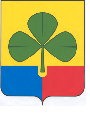 ЧЕЛЯБИНСКОЙ ОБЛАСТИТРИДЦАТЬ ТРЕТЬЕ ЗАСЕДАНИЕ ШЕСТОГО СОЗЫВА                                РЕШЕНИЕ                            7/1О внесении изменений в Решение Собрания депутатовАгаповского муниципального района Челябинской областиот 29.07.2016 г. №123 «Об утверждении Положения об оплате труда работников подведомственных муниципальныхбюджетных учреждений, в отношении которых Управлениесоциальной защиты населения Агаповского муниципальногорайона выполняет функции и полномочия учредителя»        Руководствуясь Федеральным законом от 06.10.2003г. №131-ФЗ «Об общих принципах организации местного самоуправления в Российской Федерации, статьями 130,134 Трудового кодекса Российской Федерации, постановлениями Правительства  Челябинской области от 21.09.2022г. №-523П «О внесении изменений в постановление Правительства Челябинской области от 31.08.2010г. №131-П», от 14.11.2022г. №-646П «О внесении изменений в постановление Правительства Челябинской области от 31.08.2010г. №131-П», Уставом Агаповского муниципального района, Собрание депутатов Агаповского муниципального района РЕШАЕТ:1. Внести в Положение об оплате труда работников подведомственных муниципальных бюджетных учреждений, в отношении которых Управление социальной защиты населения Агаповского муниципального района выполняет функции и полномочия учредителя, утвержденного Решением Собрания депутатов Агаповского муниципального района от 29.07.2016г. №123 «Об утверждении Положения об оплате труда работников подведомственных муниципальных учреждений, в отношении которых  Управление социальной защиты населения Агаповского муниципального района выполняет функции и полномочия учредителя» в части увеличения окладов (должностных окладов, ставок заработной платы) работников соответствующих учреждений на 4% процента.2. Пункт 7 раздела II после цифр «7 – 4» дополнить цифрами «7 – 5»;3. Абзац шестой пункта 31 раздела IV изложить в следующей редакции: «Надбавка за продолжительность непрерывной работы в муниципальном бюджетном учреждении устанавливается (или изменяется размер указанной надбавки) с даты достижения продолжительности непрерывной работы в муниципальном бюджетном учреждении, дающей право на установление (увеличение размера) надбавки»;4. Дополнить приложением 7 – 5 к Положению (Прилагается);5. Приложение 9 к Положению изложить в новой редакции (Прилагается);6. Внести в приложения 1 – 7 – 5 в приложения Положения об оплате труда работников подведомственных муниципальных бюджетных учреждений, в отношении которых Управление социальной защиты населения Агаповского муниципального района выполняет функции и полномочия учредителя, утвержденного Решением Собрания депутатов Агаповского муниципального района от 29.07.2016г. №123 «Об утверждении Положения об оплате труда работников подведомственных муниципальных учреждений, в отношении которых Управление социальной защиты населения Агаповского муниципального района выполняет функции и полномочия учредителя изменения, изложив их в новой редакции (прилагаются).  7. Настоящее решение опубликовать в газете «Агаповский вестник» и разместить на официальном сайте Агаповского муниципального района.8. Настоящее решение вступает в силу со дня официального опубликования и распространяется на правоотношения, возникшие с 01 октября 2022г.9. Организацию выполнения настоящего Решения возложить на постоянную комиссию по бюджетно-финансовой, экономической политике, муниципальной собственности, земельным отношениям, хозяйственному развитию (Козлов Л.П.) и начальника Управления социальной защиты населения Агаповского муниципального район (Евтух Н.Н.).Глава Агаповского муниципального района                              А.В. ЯхимовичПредседатель Собрания депутатов Агаповского муниципального района                                            С.А. УльянцевПРИЛОЖЕНИЕ 1
к Положению об оплате труда работников подведомственных муниципальных бюджетных учреждений, в отношении которых Управление социальной защиты населения Агаповского муниципального района выполняет функции и полномочия учредителяРазмеры должностных окладов
по должностям медицинских и фармацевтических работниковПеречень должностей медицинских и фармацевтических работников, отнесенных к профессиональным квалификационным группам должностей медицинских и фармацевтических работников, утвержден приказом Министерства здравоохранения и социального развития Российской Федерации от 6 августа 2007 г. № 526 «Об утверждении профессиональных квалификационных групп должностей медицинских и фармацевтических работников».1. Профессиональная квалификационная группа
«Медицинский и фармацевтический персонал первого уровня»2. Профессиональная квалификационная группа
«Средний медицинский и фармацевтический персонал»3. Профессиональная квалификационная группа
«Врачи и провизоры»4. Профессиональная квалификационная группа
«Руководители структурных подразделений учреждений с высшим медицинским и фармацевтическим образованием (врач-специалист, провизор)»ПРИЛОЖЕНИЕ 2
к Положению об оплате труда работников подведомственных муниципальных бюджетных учреждений, в отношении которых Управление социальной защиты населения Агаповского муниципального района выполняет функции и полномочия учредителяРазмеры должностных окладов по должностям работников, занятых в сфере здравоохранения ипредоставления социальных услугПеречень должностей работников, занятых в сфере здравоохранения и предоставления социальных услуг, отнесенных к профессиональным квалификационным группам должностей работников, занятых в сфере здравоохранения и предоставления социальных услуг, утвержден приказом Министерства здравоохранения и социального развития Российской Федерации от 31 марта 2008 г. № 149н «Об утверждении профессиональных квалификационных групп должностей работников, занятых в сфере здравоохранения и предоставления социальных услуг».Профессиональная квалификационная группа«Должности специалистов второго уровня,осуществляющих предоставление социальных услуг»Профессиональная квалификационная группа «Должности специалистов третьего уровня в учреждениях здравоохранения и осуществляющих предоставление социальных услуг»Профессиональная квалификационная группа «Должности руководителей в учреждениях здравоохранения, осуществляющих предоставление социальных услуг»ПРИЛОЖЕНИЕ 3
к Положению об оплате труда работников подведомственных муниципальных бюджетных учреждений, в отношении которых Управление социальной защиты населения Агаповского муниципального района выполняет функции и полномочия учредителяРазмеры должностных окладов
по должностям работников образованияПеречень должностей работников образования, отнесенных к профессиональным квалификационным группам должностей работников образования, утвержден приказом Министерства здравоохранения и социального развития Российской Федерации от 5 мая 2008 г. №216н«Об утверждении профессиональных квалификационных групп должностей работников образования».Профессиональная квалификационная группа
должностей работников учебно-вспомогательного персонала первого уровняПрофессиональная квалификационная группа
должностей работников учебно-вспомогательного персонала второго уровняПрофессиональная квалификационная группа
должностей педагогических работниковПрофессиональная квалификационная группа
должностей руководителей структурных подразделенийПРИЛОЖЕНИЕ 4
к Положению об оплате труда работников подведомственных муниципальных бюджетных учреждений, в отношении которых Управление социальной защиты населения Агаповского муниципального района выполняет функции и полномочия учредителяРазмеры должностных окладов
по должностям работников культуры, искусства и кинематографииПеречень должностей работников культуры, искусства и кинематографии, отнесенных к профессиональным квалификационным группам должностей работников культуры, искусства и кинематографии, утвержден приказом Министерства здравоохранения и социального развития Российской Федерации от 31 августа 2007 г. №570 «Об утверждении профессиональных квалификационных групп должностей работников культуры, искусства и кинематографии».ПРИЛОЖЕНИЕ 5
к Положению об оплате труда работников подведомственных муниципальных бюджетных учреждений, в отношении которых Управление социальной защиты населения Агаповского муниципального района выполняет функции и полномочия учредителяРазмеры окладов 
по общеотраслевым профессиям рабочихПеречень профессий рабочих, отнесенных к профессиональным квалификационным группам общеотраслевых профессий рабочих, утвержден приказом Министерства здравоохранения и социального развития Российской Федерации от 29 мая 2008 г. № 248н «Об утверждении профессиональных квалификационных групп общеотраслевых профессий рабочих».Профессиональная квалификационная группа
«Общеотраслевые профессии рабочих первого уровня»Профессиональная квалификационная группа
«Общеотраслевые профессии рабочих второго уровня»ПРИЛОЖЕНИЕ 6
к Положению об оплате труда работников подведомственных муниципальных бюджетных учреждений, в отношении которых Управление социальной защиты населения Агаповского муниципального района выполняет функции и полномочия учредителяРазмеры должностных окладов
по общеотраслевым должностям руководителей, специалистов и служащихПеречень должностей руководителей, специалистов и служащих, отнесенных к профессиональным квалификационным группам общеотраслевых должностей руководителей, специалистов и служащих, утвержден приказом Министерства здравоохранения и социального развития Российской Федерации от 29 мая 2008 г. № 247н «Об утверждении профессиональных квалификационных групп общеотраслевых должностей руководителей, специалистов и служащих».Профессиональная квалификационная группа
«Общеотраслевые должности служащих первого уровня»Профессиональная квалификационная группа
«Общеотраслевые должности служащих второго уровня»Профессиональная квалификационная группа
«Общеотраслевые должности служащих третьего уровня»Профессиональная квалификационная группа
«Общеотраслевые должности служащих четвертого уровня»ПРИЛОЖЕНИЕ 7
к Положению об оплате труда работников подведомственных муниципальных бюджетных учреждений, в отношении которых УСЗН Агаповского муниципального района выполняет функции и полномочия учредителяРазмеры должностных окладов
по должностям работников физической культуры и спортаПеречень должностей работников физической культуры и спорта, отнесенных к профессиональным квалификационным группам должностей работников физической культуры и спорта, утвержден приказом Министерства здравоохранения и социального развития Российской Федерации от 27 февраля 2012 г. № 165н «Об утверждении профессиональных квалификационных групп должностей работников физической культуры и спорта».Профессиональная квалификационная группа
должностей работников физической культуры и спорта второго уровня                                                        ПРИЛОЖЕНИЕ 7-1К Положению об оплате труда работников подведомственных муниципальных бюджетных учреждений, в отношении которых УСЗН Агаповского муниципального района выполняет функции и полномочия учредителяРазмеры должностных окладов по должностям служащих, не включенным в профессиональные квалификационные группы должностей, утвержденные федеральным органом исполнительной власти, осуществляющим функции по выработке государственной политики и нормативно-правовому регулированию в сфере труда ПРИЛОЖЕНИЕ 7-2К Положению об оплате труда работников подведомственных муниципальных бюджетных учреждений, в отношении которых УСЗН Агаповского муниципального района выполняет функции и полномочия учредителяРазмер
должностного оклада по должности заведующий (начальник) структурного подразделения (отдела) аптечной организации Примечание: должность и уровень квалификации установлены в соответствии с приказом Министерства труда и социальной защиты Российской Федерации от 22 мая 2017 г. № 428н «Об утверждении профессионального стандарта «Специалист в области управления фармацевтической деятельностью».                                         ПРИЛОЖЕНИЕ 7-3К Положению об оплате труда работников подведомственных муниципальных бюджетных учреждений, в отношении которых УСЗН Агаповского муниципального района выполняет функции и полномочия учредителяРазмеры должностного оклада по должности специалист по охране трудаПримечание: перечень должностей и уровни квалификации в настоящем приложении установлены в соответствии с приказом Министерства труда и социальной защиты Российской Федерации от 4 августа 2014 г. № 524н «Об утверждении профессионального стандарта «Специалист в области охраны труда». ПРИЛОЖЕНИЕ 7-4К Положению об оплате труда работников подведомственных муниципальных бюджетных учреждений, в отношении которых УСЗН Агаповского муниципального района выполняет функции и полномочия учредителяРазмерыдолжностных окладов по должностям специалист по закупкам, старший специалист по закупкам, работник контрактной службы, контрактный управляющий, руководитель контрактной службыПримечание: перечень должностей работников и уровни квалификации в настоящем приложении установлены в соответствии с приказом Министерства труда и социальной защиты Российской Федерации от 10 сентября 2015 г.  № 625н «Об утверждении профессионального стандарта «Специалист в сфере закупок».                                        ПРИЛОЖЕНИЕ 7-5К Положению об оплате труда работников подведомственных муниципальных бюджетных учреждений, в отношении которых УСЗН Агаповского муниципального района выполняет функции и полномочия учредителяРазмерыдолжностных окладов по должностям специалист по работе с семьямиПримечание: перечень должностей и уровень квалификации в настоящем приложении установлены в соответствии с приказом Министерства труда и социальной защиты Российской Федерации от 18 ноября 2013г. № 683н «Об утверждении профессионального стандарта «Специалист по работе с семьей».ПРИЛОЖЕНИЕ 9
к Положению об оплате труда работников подведомственных муниципальных бюджетных учреждений, в отношении которых УСЗН Агаповского муниципального района выполняет функции и полномочия учредителяРазмерынадбавки за особые условия трудаот 30.11.2022 г.                           с. Агаповка                          № ___Квалификационный уровеньДолжностной оклад, рублей1 квалификационный уровень7550Квалификационный уровеньДолжностной оклад, рублей1 квалификационный уровень89512 квалификационный уровень92283 квалификационный уровень97874 квалификационный уровень100685 квалификационный уровень10625Квалификационный уровеньДолжностной оклад, рублей2 квалификационный уровень11465Квалификационный уровеньДолжностной оклад, рублей1 квалификационный уровень12025Квалификационный уровеньДолжностной оклад, 
рублей7831Квалификационный уровеньДолжностной оклад, рублей1 квалификационный уровень106252 квалификационный уровень11184Квалификационный уровеньДолжностной оклад, 
рублей11465Квалификационный уровеньДолжностной оклад, рублей6712Квалификационный уровеньДолжностной оклад, рублей1 квалификационный уровень7550Квалификационный уровеньДолжностной оклад, рублей1 квалификационный уровень106252 квалификационный уровень111843 квалификационный уровень123044 квалификационный уровень12582Квалификационный уровеньДолжностной оклад, рублей2 квалификационный уровень12864Профессиональная квалификационная группаРазмеры должностных окладов, рублейПрофессиональная квалификационная группа «Должности работников культуры, искусства и кинематографии среднего звена»7550Профессиональная квалификационная группа «Должности работников культуры, искусства и кинематографии ведущего звена»9787Квалификационные уровниРазмеры окладов, рублей1 квалификационный уровень55932 квалификационный уровень6434Квалификационные уровниРазмеры окладов, рублей1 квалификационный уровень69932 квалификационный уровень75503 квалификационный уровень83894 квалификационный уровень8951Квалификационные уровниРазмеры должностных окладов, рублей1 квалификационный уровень61542 квалификационный уровень6434Квалификационные уровниРазмеры должностных окладов, рублей1 квалификационный уровень69932 квалификационный уровень78313 квалификационный уровень104604 квалификационный уровень106255 квалификационный уровень11184Квалификационные уровниРазмеры должностных окладов, рублей1 квалификационный уровень114652 квалификационный уровень117443 квалификационный уровень118854 квалификационный уровень120255 квалификационный уровень12304Квалификационные уровниРазмеры должностных окладов, рублей1 квалификационный уровень125822 квалификационный уровень128643 квалификационный уровень13980Квалификационные уровниРазмеры должностных окладов, рублей1 квалификационный уровень106252 квалификационный уровень11298Наименование должностейРазмерыдолжностных окладов, рублейГлавная медсестра11744Заведующий прачечной7831Главный инженер14541Уровень квалификацииРазмер должностного оклада, рублей7 уровень квалификации11184Уровень квалификацииРазмер должностного оклада, (рублей)6 квалификационный уровень114657 квалификационный уровень11744Уровень квалификацииДолжностной оклад, рублей5 уровень квалификации114656 уровень квалификации117447 уровень квалификации11885Уровень квалификацииДолжностной оклад, рублей6 уровень квалификации10625Вид областного государственного учреждения (вид отделения)Размеры надбавки за особые условия труда, процентов должностного оклада (оклада)Психоневрологические интернаты, специальные дома-интернаты для престарелых и инвалидов, учреждения социального обслуживания лиц без определенного места жительства и занятий25Психоневрологические интернатыувеличивается на 35 процентов за работу в отделениях для ВИЧ-инфицированныхРеабилитационные центры для лиц с умственной отсталостью, реабилитационные центры (отделения) для детей и подростков с ограниченными возможностями, реабилитационные центры (отделения) для инвалидов (инвалидов молодого возраста)25Реабилитационные центры для детей и подростков с ограниченными возможностямиувеличивается на 20 процентов за работу в отделении для детей-сирот и детей, оставшихся без попечения родителей, либо пропорционально доле детей-сирот и детей, оставшихся без попечения родителей, в смешанном отделении (классе)Центры содействия семейному воспитанию, оказывающие социальные услуги в стационарной форме социального обслуживания детям с ограниченными возможностями здоровья, детям с психическими расстройствами25Специализированные учреждения для несовершеннолетних, нуждающихся в социальной реабилитации (социально-реабилитационные центры для несовершеннолетних, социальные приюты для детей и подростков)20Областные государственные профессиональные образовательные организации для инвалидов:для педагогических работников20для медицинских и иных работников15увеличивается на 20 процентов за работу в группах для детей-сирот и детей, оставшихся без попечения родителей, либо пропорционально доле детей-сирот и детей, оставшихся без попечения родителей, в смешанной группеОрганизации для детей-сирот и детей, оставшихся без попечения родителей, предоставляющие социальные услуги(Центры содействия семейному воспитанию, Центры помощи детям, оставшимся без попечения родителей, Школы-интернаты для детей-сирот и детей, оставшихся без попечения родителей)20Школы-интернаты для детей-сирот и детей, оставшихся без попечения родителейувеличивается на 20 процентов за работу в специальных (коррекционных) классах, группах для обучающихся (воспитанников) с ограниченными возможностями здоровьяУчреждения социального обслуживания семьи и детей20Дома-интернаты для престарелых и инвалидов, геронтологические центры15увеличивается на 10 процентов за работу в психоневрологических отделениях, отделениях для граждан, находящихся на постельном режиме или передвигающихся в пределах комнаты с посторонней помощьюДома-интернаты малой вместимости для граждан пожилого возраста и инвалидов, социально-оздоровительные центры для граждан пожилого возраста, комплексные центры социального обслуживания15